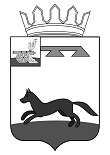 АДМИНИСТРАЦИЯГОРОДИЩЕНСКОГОСЕЛЬСКОГО ПОСЕЛЕНИЯХИСЛАВИЧСКОГО РАЙОНА СМОЛЕНСКОЙ ОБЛАСТИПОСТАНОВЛЕНИЕот 01 марта 2024 года                                                                              № 16О внесении изменений в муниципальную программу «Развитие и содержание автомобильных дорог местного значения и улично-дорожной сети Городищенского сельского поселения Хиславичского района Смоленской области»        В соответствии с Бюджетным кодексом Российской Федерации, Федеральным законом от 06.10.2023г. №131-Фз «Об общих принципах организации местного самоуправления Российской Федерации», постановлением от 08.07.2022 № 23 «Об утверждении Порядка принятия решения о разработке муниципальных программ, их формирования и реализации в Администрации Городищенского сельского поселения Хиславичского района Смоленской области», Администрация Городищенского сельского поселения Хиславичского района Смоленской области  п о с т а н о в л я е т:1. Внести в муниципальную программу «Развитие и содержание автомобильных дорог местного значения и улично-дорожной сети Городищенского сельского поселения Хиславичского района Смоленской области», утвержденную Постановлением Администрации Городищенского сельского поселения Хиславичского района Смоленской области от 03.12.2015 г., №32 (в редакции Постановлений Администрации Городищенского сельского поселения Хиславичского района Смоленской области № 12-а от 19.02.2016г., № 46-б от 16.08.2016г.; № 60 от 09.11.2016г; от 27.02.2017г. № 8; от 12.02.2018г. № 6; от 11.02.2019г. №7; от 18.03.2019г. №18; от 12.07.2019г. №37; от 14.02.2020г. № 20; №9 от 07.02.2022г.; № 13а от 07.02.2022г.; № 16а от 28.02.2022г.; № 34 от 06.10.2022г.; №16 от 01.03.2023г.; № 51 от 15.09.2023г.; № 64а от 13.11.2023г.).   2.Настоящее постановление подлежит официальному обнародованию и размещению на официальном сайте муниципального образования «Хиславичский район» Смоленской области в  сети «Интернет».Глава муниципального образованияГородищенского сельского поселенияХиславичского района Смоленской области                                          В.В. ЯкушевУтверждена Постановлением АдминистрацииГородищенского сельского поселения Хиславичского района Смоленской области от 03.12.2015г. №32, в новой редакциипостановлений от 19.02.2016г. №12-а; от 16.08.2016г. №46-б; от 09.11.2016г.№60; от 27.02.2016г. № 8;  от 12.02.2018г. № 6;от 11.02.2019г. № 7; от 18.02.2019г. № 18;от 12.07.2019г. № 37; от 14.02.2020г. № 20;от 07.02.2022г. № 9; 07.02.2022г. № 13а;от 28.02.2022г. № 16а; от 06.10.2022г. № 34; от 01.03.2023г. № 16; от 15.09.2023г.№51; от 13.11.2023г. № 64а; от 01.03.2024г. № 16Муниципальная программа 2. Показатели муниципальной программы3 Структура муниципальной программыФинансовое обеспечение муниципальной программыСВЕДЕНИЯо показателях муниципальной программыРаздел 1.Стратегические приоритеты в сфере реализации муниципальной программы.Городищенское сельское поселение Хиславичского района Смоленской области (далее – сельское поселение) включает в себя 28 населенных пунктов. Все автодороги сельского поселения с грунтовочным покрытием, которое в данный период требует текущего, а то и капитального ремонта. Повышение уровня аварийности на автомобильных дорогах в последнее время объясняется рядом факторов:- темпы роста автомобильного транспорта не соответствуют темпам строительства и реконструкции дорог;- неудовлетворительная работа служб эксплуатации дорог;- недостаток финансовых средств. Существенный уровень благоустройства автодорог не отвечает современным требованиям ГОСТов и иных нормативных актов, что является причиной негативного восприятия жителями сельского поселения состояния дорог.       Программный подход к решению проблем благоустройства автомобильных дорог необходим, так как без выстроенной комплексной системы невозможно добиться каких-либо значимых результатов в обеспечении комфортных условий для деятельности и отдыха жителей поселения, их гарантий и законных прав на безопасные условия движения на дорогах. Программа должна включать:а) паспорт программы;б) характеристику существующего состояния транспортной инфраструктуры;в) прогноз транспортного спроса, изменения объемов и характера передвижения населения и перевозок грузов на территории поселения, городского округа;г) принципиальные варианты развития транспортной инфраструктуры и их укрупненную оценку по целевым показателям (индикаторам) развития транспортной инфраструктуры с последующим выбором предлагаемого к реализации варианта;д) перечень мероприятий (инвестиционных проектов) по проектированию, строительству, реконструкции объектов транспортной инфраструктуры предлагаемого к реализации варианта развития транспортной инфраструктуры, технико-экономических параметров объектов транспорта, очередность реализации мероприятий (инвестиционных проектов);е) оценку объемов и источников финансирования мероприятий (инвестиционных проектов) по проектированию, строительству, реконструкции объектов транспортной инфраструктуры предлагаемого к реализации варианта развития транспортной инфраструктуры;ж) оценку эффективности мероприятий (инвестиционных проектов) по проектированию, строительству, реконструкции объектов транспортной инфраструктуры предлагаемого к реализации варианта развития транспортной инфраструктуры;з) предложения по институциональным преобразованиям, совершенствованию правового и информационного обеспечения деятельности в сфере проектирования, строительства, реконструкции объектов транспортной инфраструктуры на территории поселения, городского округа.                                                                           Важна четкая согласованность действий Администрации Городищенского сельского поселения Хиславичского района Смоленской области и предприятий, обеспечивающих жизнедеятельность поселения и занимающихся благоустройством автомобильных дорог. Определение перспектив содержания дорог сельского поселения позволит добиться сосредоточения средств на решение поставленных задач.Для повышения  доступности транспортных услуг для населения и  повышению безопасности дорожного движения необходимо обеспечить финансовую поддержку  мероприятий Программы.Целями Программы являются:а) безопасность, качество и эффективность транспортного обслуживания населения, а также юридических лиц и индивидуальных предпринимателей, осуществляющих экономическую деятельность (далее - субъекты экономической деятельности), на территории поселения, городского округа;б) доступность объектов транспортной инфраструктуры для населения и субъектов экономической деятельности в соответствии с нормативами градостроительного проектирования поселения или нормативами градостроительного проектирования городского округа;в) развитие транспортной инфраструктуры в соответствии с потребностями населения в передвижении, субъектов экономической деятельности - в перевозке пассажиров и грузов на территории поселений и городских округов (далее - транспортный спрос);г) развитие транспортной инфраструктуры, сбалансированное с градостроительной деятельностью в поселениях, городских округах;д) условия для управления транспортным спросом;е) создание приоритетных условий для обеспечения безопасности жизни и здоровья участников дорожного движения по отношению к экономическим результатам хозяйственной деятельности;ж) создание приоритетных условий движения транспортных средств общего пользования по отношению к иным транспортным средствам;з) условия для пешеходного и велосипедного передвижения населения;и) эффективность функционирования действующей транспортной инфраструктуры.      Для достижения указанных целей необходимо решить следующие задачи:- приведение в качественное состояние элементов содержания автомобильных дорог;- улучшение технического состояния автомобильных дорог местного значения;- снижение уровня аварийности, тяжести последствий дорожно-транспортных происшествий на дорогах Городищенского сельского поселения Хиславичского района Смоленской области;- оформление (паспортизация) автомобильных дорог.В результате реализации Программы ожидается удовлетворение потребности населения в перевозках по автомобильным дорогам местного значения, внутри поселковым дорогам, грунтовым дорогам, соединяющим населённые пункты, улучшение состояния территории сельского поселения, создание условия, обеспечивающие комфортные условия для работы и отдыха населения на территории сельского поселения.Эффективность Программы оценивается по следующим показателям:- процент соответствия состояния автомобильных дорог ГОСТу;- уровень обеспечения доступности транспортных услуг для населения;- уровень аварийности, тяжести последствий дорожно-транспортных происшествий на дорогах Городищенского сельского поселения Хиславичского района Смоленской области.Для обеспечения Программы предлагается регулярно проводить следующие мероприятия:- текущий и капитальный ремонт автомобильных дорог местного значения и улично - дорожной сети; - содержание автомобильных дорог местного значения и улично-дорожной сети Городищенского сельского поселения Хиславичского района Смоленской области;- обеспечение доступности транспортных услуг для населения; - повышение безопасности дорожного движения.Выполнение Программы осуществляется в соответствии с законодательством Российской Федерации, областным законодательством и действующими нормативно - правовыми актами на территории муниципального образования «Хиславичский район» Смоленской области.Администрация Городищенского сельского поселения Хиславичского района Смоленской области проводит работы по ремонту проезжей части улично- дорожной сети и дорог, соединяющих населенные пункты, находящиеся на территории поселения.Перечень программных мероприятий не является исчерпывающим и может изменяться, уточняться и дополнятся. Изменения, вносимые в перечень программных мероприятий, оформляется нормативным правовым актом  Администрации Городищенского сельского поселения Хиславичского района  Смоленской области.Раздел 2. Сведения о региональных проектах.Финансирование по региональным проектам не предусмотрено.Раздел 3. Сведения о ведомственных проектах.Финансирование по ведомственным проектам не предусмотрено.Раздел 4. ПАСПОРТА комплекса процессных мероприятийПАСПОРТКомплекса процессных мероприятий «Расходы на текущий и капитальный ремонт автомобильных дорог местного значения за счет средств дорожного фонда»Общие положенияПоказатели реализации комплекса процессных мероприятийПАСПОРТКомплекса процессных мероприятий «Расходы на содержание  автомобильных дорог Городищенского сельского поселения Хиславичского района Смоленской области»Общие положенияПоказатели реализации комплекса процессных мероприятийПАСПОРТКомплекса процессных мероприятий «Расходы на паспортизацию и техническую документацию автомобильных дорог местного значения и улично-дорожной сети за счет средств дорожного фондаГородищенского сельского поселения Хиславичского района Смоленской области»Общие положенияПоказатели реализации комплекса процессных мероприятийПАСПОРТКомплекса процессных мероприятий «Повышение безопасности дорожного движения»Общие положенияПоказатели реализации комплекса процессных мероприятийПАСПОРТКомплекса процессных мероприятий «Расходы по изготовлению межевого и технического плана дорог местного значения»Общие положенияПоказатели реализации комплекса процессных мероприятийПАСПОРТКомплекса процессных мероприятий «Расходы на содержание  автомобильных дорог Городищенского сельского поселения Хиславичского района Смоленской области за счет средств дорожного фонда»Общие положенияПоказатели реализации комплекса процессных мероприятийРаздел 5.СВЕДЕНИЯо финансировании структурных элементов муниципальной программы«Развитие и содержание  автомобильных дорог местного значения и улично - дорожной сети Городищенского сельского поселения Хиславичского района Смоленской области» Наименование муниципальной программы   Муниципальная программа «Развитие и содержание автомобильных дорог местного значения и улично-дорожной сети Городищенского сельского поселения Хиславичского района Смоленской области» Ответственный исполнитель муниципальной программы  Администрация Городищенского сельского поселения Хиславичского района Смоленской области Глава муниципального образования Якушев Виктор ВладимировичПериод реализации муниципальной программыЭтап 1: 2015 – 2022 годыЭтап 2: 2023-2026 годыЦели муниципальной программы1.Эффективное решение вопросов местного значения в части развития, содержания и обеспечения безопасности дорожного движения на территории Городищенского сельского поселения Хиславичского района Смоленской области.Объем финансового обеспечения  за весь период реализации (по годам реализациии в разрезе источников финансирования на очередной финансовый год и первый, второй годы планового периода)Общий объем финансирования составляет 19636,7тыс. рублей, из них:2015-2022 годы (всего) – 11623,5 тыс. руб.2023 год (всего) – 2272,6 тыс. руб, из них:- средства федерального бюджета – 0,0 тыс.руб;- средства областного бюджета – 0,0 тыс. руб;- средства районного бюджета – 0,0 тыс. руб;- средства бюджета поселения – 2272,6 тыс. руб;- средства внебюджетных источников -0,0 тыс. руб;2024 год (всего) – 1880,5 тыс. руб, из них:- средства федерального бюджета – 0,0 тыс.руб;- средства областного бюджета – 0,0 тыс. руб;- средства районного бюджета – 0,0 тыс. руб;- средства бюджета поселения – 1880,5 тыс. руб;- средства внебюджетных источников-0,0 тыс. руб;2025 год (всего) – 1930,6 тыс. руб, из них:- средства федерального бюджета – 0,0 тыс.руб;- средства областного бюджета – 0,0 тыс. руб;- средства районного бюджета – 0,0 тыс. руб;- средства бюджета поселения – 1930,6 тыс. руб;- средства внебюджетных источников -0,0 тыс. руб;2026 год (всего) – 1929,5 тыс. руб, из них:- средства федерального бюджета – 0,0 тыс.руб;- средства областного бюджета – 0,0 тыс. руб;- средства районного бюджета – 0,0 тыс. руб;- средства бюджета поселения – 1929,5 тыс. руб;- средства внебюджетных источников -0,0 тыс. руб;влияние на достижение целей государственных программ Российской Федерации1. Улучшение состояния автомобильных дорог Городищенского сельского поселения Хиславичского района Смоленской области.2. Снижение уровня аварийности, тяжести последствий дорожно-транспортных происшествий на дорогах Городищенского сельского поселения Хиславичского района Смоленской области.3. Создание комфортных условий для работы и отдыха жителей сельского поселения.5. Привитие жителям сельского поселения любви и уважения к своему населенному пункту, к соблюдению чистоты и порядка на территории Городищенского сельского поселения Хиславичского района Смоленской области.№ п/пНаименование показателяЕдиница измеренияБазовое значение показателей Планируемое значение показателяПланируемое значение показателяПланируемое значение показателя№ п/пНаименование показателяЕдиница измеренияБазовое значение показателей Очередной финансовый год1-й год планового периода2-й год планового периода№ п/пНаименование показателяЕдиница измерения2023 год2024 год2024 год2025 год12345781.Приведение в качественное состояние элементов содержания автомобильных дорог;км57,957,957,957,92.Улучшение технического состояния автомобильных дорог местного значения;км27,927,927,927,93.Снижение уровня аварийности, тяжести последствий дорожно-транспортных происшествий на дорогах %55554Оформление (паспортизация) автомобильных дорог ед.01115Расходы по изготовлению межевого и технического плана дорог местного значенияед.5555№ п/пЗадача структурного элементаКраткое описание ожидаемых эффектов от реализации задачи структурного элементасвязь с показателями12341.Региональный проект1.Региональный проект1.Региональный проект1.Региональный проектУчастие в региональных проектах не предусмотреноУчастие в региональных проектах не предусмотреноУчастие в региональных проектах не предусмотреноУчастие в региональных проектах не предусмотрено2. Ведомственный проект2. Ведомственный проект2. Ведомственный проект2. Ведомственный проектУчастие в ведомственных проектах не предусмотреноУчастие в ведомственных проектах не предусмотреноУчастие в ведомственных проектах не предусмотреноУчастие в ведомственных проектах не предусмотрено3.Комплекс процессных мероприятий «Расходы на текущий и капитальный ремонт автомобильных дорог местного значения за счет средств дорожного фонда»3.Комплекс процессных мероприятий «Расходы на текущий и капитальный ремонт автомобильных дорог местного значения за счет средств дорожного фонда»3.Комплекс процессных мероприятий «Расходы на текущий и капитальный ремонт автомобильных дорог местного значения за счет средств дорожного фонда»3.Комплекс процессных мероприятий «Расходы на текущий и капитальный ремонт автомобильных дорог местного значения за счет средств дорожного фонда»Ответственный за выполнение комплекса процессных мероприятийОтветственный за выполнение комплекса процессных мероприятийГлава муниципального образования Якушев Виктор ВладимировичГлава муниципального образования Якушев Виктор Владимирович3.1.Реализация мероприятий по текущему и капитальному ремонт автомобильных дорог местного значенияУлучшение состояния автомобильных дорог местного значенияУлучшение технического состояния автомобильных дорог местного значения4.Комплекс процессных мероприятий «Расходы на содержание автомобильных дорог Городищенского сельского поселения Хиславичского района Смоленской области»4.Комплекс процессных мероприятий «Расходы на содержание автомобильных дорог Городищенского сельского поселения Хиславичского района Смоленской области»4.Комплекс процессных мероприятий «Расходы на содержание автомобильных дорог Городищенского сельского поселения Хиславичского района Смоленской области»4.Комплекс процессных мероприятий «Расходы на содержание автомобильных дорог Городищенского сельского поселения Хиславичского района Смоленской области»Ответственный за выполнение комплекса процессных мероприятийОтветственный за выполнение комплекса процессных мероприятийГлава муниципального образования Якушев Виктор ВладимировичГлава муниципального образования Якушев Виктор Владимирович4.1.Реализация мероприятий по содержанию  автомобильных дорог Городищенского сельского поселенияПовышение доступности транспортных услуг для населенияПриведение в качественное состояние элементов содержания автомобильных дорог5.Комплекс процессных мероприятий «Расходы на паспортизацию и техническую документацию автомобильных дорог местного значения и улично-дорожной сети за счет средств дорожного фонда Городищенского сельского поселения Хиславичского района Смоленской области»5.Комплекс процессных мероприятий «Расходы на паспортизацию и техническую документацию автомобильных дорог местного значения и улично-дорожной сети за счет средств дорожного фонда Городищенского сельского поселения Хиславичского района Смоленской области»5.Комплекс процессных мероприятий «Расходы на паспортизацию и техническую документацию автомобильных дорог местного значения и улично-дорожной сети за счет средств дорожного фонда Городищенского сельского поселения Хиславичского района Смоленской области»5.Комплекс процессных мероприятий «Расходы на паспортизацию и техническую документацию автомобильных дорог местного значения и улично-дорожной сети за счет средств дорожного фонда Городищенского сельского поселения Хиславичского района Смоленской области»Ответственный за выполнение комплекса процессных мероприятийОтветственный за выполнение комплекса процессных мероприятийГлава муниципального образования Якушев Виктор ВладимировичГлава муниципального образования Якушев Виктор Владимирович5.1Реализация мероприятий по паспортизации автомобильных дорог местного значенияУвеличение количества паспортизированных автомобильных дорогОформление (паспортизация) автомобильных дорог6.Комплекс процессных мероприятий «Повышение безопасности дорожного движения»6.Комплекс процессных мероприятий «Повышение безопасности дорожного движения»6.Комплекс процессных мероприятий «Повышение безопасности дорожного движения»6.Комплекс процессных мероприятий «Повышение безопасности дорожного движения»Ответственный за выполнение комплекса процессных мероприятийОтветственный за выполнение комплекса процессных мероприятийГлава муниципального образования Якушев Виктор ВладимировичГлава муниципального образования Якушев Виктор Владимирович6.1Реализация мероприятий по повышению безопасности дорожного движенияСнижение уровня аварийности на дорогах Городищенского сельского поселенияСнижение уровня аварийности, тяжести последствий дорожно-транспортных происшествий на дорогах 7. Комплекс процессных мероприятий «Расходы по изготовлению межевого и технического плана дорог местного значения»7. Комплекс процессных мероприятий «Расходы по изготовлению межевого и технического плана дорог местного значения»7. Комплекс процессных мероприятий «Расходы по изготовлению межевого и технического плана дорог местного значения»7. Комплекс процессных мероприятий «Расходы по изготовлению межевого и технического плана дорог местного значения»Ответственный за выполнение комплекса процессных мероприятийОтветственный за выполнение комплекса процессных мероприятийГлава муниципального образования Якушев Виктор ВладимировичГлава муниципального образования Якушев Виктор Владимирович7.1Расходы по изготовлению межевого и технического плана дорог местного значенияУвеличение количества межевых дорог местного значенияОформление межевого и технического плана дорог местного значения8. Комплекс процессных мероприятий «Расходы на содержание автомобильных дорог Городищенского сельского поселения Хиславичского района Смоленской области за счет дорожного фонда»8. Комплекс процессных мероприятий «Расходы на содержание автомобильных дорог Городищенского сельского поселения Хиславичского района Смоленской области за счет дорожного фонда»8. Комплекс процессных мероприятий «Расходы на содержание автомобильных дорог Городищенского сельского поселения Хиславичского района Смоленской области за счет дорожного фонда»8. Комплекс процессных мероприятий «Расходы на содержание автомобильных дорог Городищенского сельского поселения Хиславичского района Смоленской области за счет дорожного фонда»Ответственный за выполнение комплекса процессных мероприятийОтветственный за выполнение комплекса процессных мероприятийГлава муниципального образования Якушев Виктор ВладимировичГлава муниципального образования Якушев Виктор Владимирович8.1Реализация мероприятий по содержанию автомобильных дорог Городищенского сельского поселенияУвеличение количества межевых дорог местного значенияУлучшение технического состояния автомобильных дорог местного значенияИсточник финансового обеспеченияОбъем финансового обеспечения по годам реализации(тыс. рублей)Объем финансового обеспечения по годам реализации(тыс. рублей)Объем финансового обеспечения по годам реализации(тыс. рублей)Объем финансового обеспечения по годам реализации(тыс. рублей)Источник финансового обеспечениявсего2024 год2025 год2026 год12345В целом по муниципальной программе, в том числе:5740,61880,51666,61929,5средства муниципального бюджета5740,61880,51930,61929,5№ п/пНаименование показателяМетодика расчета показателя или источник получения информации о значении показателя (наименование формы статистического наблюдения, реквизиты документа об утверждении методики и т.д.)1Приведение в качественное состояние элементов содержания автомобильных дорог;Источник получения информации:акты выполненных работ по заключенным договорам.2Улучшение технического состояния автомобильных дорог местного значения;Источник получения информации:акты выполненных работ по заключенным договорам, форма статистического наблюдения № 3- ДГ (мо)3Снижение уровня аварийности, тяжести последствий дорожно-транспортных происшествий на дорогах Городищенского сельского поселения Хиславичского района Смоленской области.Источник получения информации: журнал входящей документации, книга регистрации  жалоб и обращений.4Оформление (паспортизация) автомобильных дорог.Источник получения информации: реестр муниципального имущества5Расходы по изготовлению межевого и технического плана дорог местного значенияИсточник получения информации: акты выполненных работ по заключенным договорам.Ответственный за выполнение комплекса процессных мероприятийГлава муниципального образования Городищенского сельского поселения Хиславичского района Смоленской области Якушев Виктор ВладимировичСвязь с муниципальной программойМуниципальная программа «Развитие и содержание автомобильных дорог местного значения и улично-дорожной сети Городищенского сельского поселения Хиславичского района Смоленской области»№ п/пнаименование показателя реализацииЕдиница измеренияБазовое значение показателя реализации (2023 год)Планируемое значение показателя реализации на очередной финансовый год и плановый периодПланируемое значение показателя реализации на очередной финансовый год и плановый периодПланируемое значение показателя реализации на очередной финансовый год и плановый период№ п/пнаименование показателя реализацииЕдиница измеренияБазовое значение показателя реализации (2023 год)2024 год2025 год2026 год12345671Улучшение технического состояния автомобильных дорог местного значениякм.          20202020Ответственный за выполнение комплекса процессных мероприятийГлава муниципального образования Городищенского сельского поселения Хиславичского района Смоленской области Якушев Виктор ВладимировичСвязь с муниципальной программойМуниципальная программа «Развитие и содержание автомобильных дорог местного значения и улично-дорожной сети Городищенского сельского поселения Хиславичского района Смоленской области»№ п/пнаименование показателя реализацииЕдиница измеренияБазовое значение показателя реализации (2022 год)Планируемое значение показателя реализации  на очередной финансовый год и плановый периодПланируемое значение показателя реализации  на очередной финансовый год и плановый периодПланируемое значение показателя реализации  на очередной финансовый год и плановый период№ п/пнаименование показателя реализацииЕдиница измеренияБазовое значение показателя реализации (2022 год)2023 год2024 год2025 год12345671Приведение в качественное состояние элементов содержания автомобильных дорогкм.57,957,957,957,9Ответственный за выполнение комплекса процессных мероприятийГлава муниципального образования Городищенского сельского поселения Хиславичского района Смоленской области Якушев Виктор ВладимировичСвязь с муниципальной программойМуниципальная программа «Развитие и содержание автомобильных дорог местного значения и улично-дорожной сети Городищенского сельского поселения Хиславичского района Смоленской области»№ п/пнаименование показателя реализацииЕдиница измеренияБазовое значение показателя реализации (2023 год)Планируемое значение показателя реализации  на очередной финансовый год и плановый периодПланируемое значение показателя реализации  на очередной финансовый год и плановый периодПланируемое значение показателя реализации  на очередной финансовый год и плановый период№ п/пнаименование показателя реализацииЕдиница измеренияБазовое значение показателя реализации (2023 год)2024 год2025 год2025 год12345671.Оформление (паспортизация) автомобильных дорог ед0111Ответственный за выполнение комплекса процессных мероприятийГлава муниципального образования Городищенского сельского поселения Хиславичского района Смоленской области Якушев Виктор ВладимировичСвязь с муниципальной программойМуниципальная программа «Развитие и содержание автомобильных дорог местного значения и улично-дорожной сети Городищенского сельского поселения Хиславичского района Смоленской области»№ п/пнаименование показателя реализацииЕдиница измеренияБазовое значение показателя реализации (2023 год)Планируемое значение показателя реализации на очередной финансовый год и плановый периодПланируемое значение показателя реализации на очередной финансовый год и плановый периодПланируемое значение показателя реализации на очередной финансовый год и плановый период№ п/пнаименование показателя реализацииЕдиница измеренияБазовое значение показателя реализации (2023 год)2024 год2025 год2026 год12345671Снижение уровня аварийности, тяжести последствий дорожно-транспортных происшествий на дорогах%5555Ответственный за выполнение комплекса процессных мероприятийГлава муниципального образования Городищенского сельского поселения Хиславичского района Смоленской области Якушев Виктор ВладимировичСвязь с муниципальной программойМуниципальная программа «Развитие и содержание автомобильных дорог местного значения и улично-дорожной сети Городищенского сельского поселения Хиславичского района Смоленской области»№ п/пнаименование показателя реализацииЕдиница измеренияБазовое значение показателя реализации (2023 год)Планируемое значение показателя реализации на очередной финансовый год и плановый периодПланируемое значение показателя реализации на очередной финансовый год и плановый периодПланируемое значение показателя реализации на очередной финансовый год и плановый период№ п/пнаименование показателя реализацииЕдиница измеренияБазовое значение показателя реализации (2023 год)2024 год2025 год2026 год12345671Увеличение количества межевых дорог местного значенияед5555Ответственный за выполнение комплекса процессных мероприятийГлава муниципального образования Городищенского сельского поселения Хиславичского района Смоленской области Якушев Виктор ВладимировичСвязь с муниципальной программойМуниципальная программа «Развитие и содержание автомобильных дорог местного значения и улично-дорожной сети Городищенского сельского поселения Хиславичского района Смоленской области»№ п/пнаименование показателя реализацииЕдиница измеренияБазовое значение показателя реализации (2023 год)Планируемое значение показателя реализации  на очередной финансовый год и плановый периодПланируемое значение показателя реализации  на очередной финансовый год и плановый периодПланируемое значение показателя реализации  на очередной финансовый год и плановый период№ п/пнаименование показателя реализацииЕдиница измеренияБазовое значение показателя реализации (2023 год)2024 год2025 год2026 год12345671Приведение в качественное состояние элементов содержания автомобильных дорогкм.57,957,957,957,9№ п/п№ п/пНаименованиеНаименованиеНаименованиеНаименованиеУчастник муниципальной программыИсточник финансового обеспеченияИсточник финансового обеспеченияОбъем средств на реализацию муниципальной программы на очередной финансовый год и плановый период (тыс. рублей)Объем средств на реализацию муниципальной программы на очередной финансовый год и плановый период (тыс. рублей)Объем средств на реализацию муниципальной программы на очередной финансовый год и плановый период (тыс. рублей)Объем средств на реализацию муниципальной программы на очередной финансовый год и плановый период (тыс. рублей)Объем средств на реализацию муниципальной программы на очередной финансовый год и плановый период (тыс. рублей)Объем средств на реализацию муниципальной программы на очередной финансовый год и плановый период (тыс. рублей)№ п/п№ п/пНаименованиеНаименованиеНаименованиеНаименованиеУчастник муниципальной программыИсточник финансового обеспеченияИсточник финансового обеспечениявсеговсего20242025202620261. Региональный проект1. Региональный проект1. Региональный проект1. Региональный проект1. Региональный проект1. Региональный проект1. Региональный проект1. Региональный проект1. Региональный проект1. Региональный проект1. Региональный проект1. Региональный проект1. Региональный проект1. Региональный проект1. Региональный проектФинансирование по региональным проектам не предусмотрено.Финансирование по региональным проектам не предусмотрено.Финансирование по региональным проектам не предусмотрено.Финансирование по региональным проектам не предусмотрено.Финансирование по региональным проектам не предусмотрено.Финансирование по региональным проектам не предусмотрено.Финансирование по региональным проектам не предусмотрено.Финансирование по региональным проектам не предусмотрено.Финансирование по региональным проектам не предусмотрено.Финансирование по региональным проектам не предусмотрено.Финансирование по региональным проектам не предусмотрено.Финансирование по региональным проектам не предусмотрено.Финансирование по региональным проектам не предусмотрено.Финансирование по региональным проектам не предусмотрено.Финансирование по региональным проектам не предусмотрено.2.Ведомственный проект2.Ведомственный проект2.Ведомственный проект2.Ведомственный проект2.Ведомственный проект2.Ведомственный проект2.Ведомственный проект2.Ведомственный проект2.Ведомственный проект2.Ведомственный проект2.Ведомственный проект2.Ведомственный проект2.Ведомственный проект2.Ведомственный проект2.Ведомственный проектФинансирование по ведомственным проектам не предусмотрено.Финансирование по ведомственным проектам не предусмотрено.Финансирование по ведомственным проектам не предусмотрено.Финансирование по ведомственным проектам не предусмотрено.Финансирование по ведомственным проектам не предусмотрено.Финансирование по ведомственным проектам не предусмотрено.Финансирование по ведомственным проектам не предусмотрено.Финансирование по ведомственным проектам не предусмотрено.Финансирование по ведомственным проектам не предусмотрено.Финансирование по ведомственным проектам не предусмотрено.Финансирование по ведомственным проектам не предусмотрено.Финансирование по ведомственным проектам не предусмотрено.Финансирование по ведомственным проектам не предусмотрено.Финансирование по ведомственным проектам не предусмотрено.Финансирование по ведомственным проектам не предусмотрено.3.Комплекс процессных мероприятий «Расходы на текущий и капитальный ремонт автомобильных дорог местного значения за счет средств дорожного фонда»3.Комплекс процессных мероприятий «Расходы на текущий и капитальный ремонт автомобильных дорог местного значения за счет средств дорожного фонда»3.Комплекс процессных мероприятий «Расходы на текущий и капитальный ремонт автомобильных дорог местного значения за счет средств дорожного фонда»3.Комплекс процессных мероприятий «Расходы на текущий и капитальный ремонт автомобильных дорог местного значения за счет средств дорожного фонда»3.Комплекс процессных мероприятий «Расходы на текущий и капитальный ремонт автомобильных дорог местного значения за счет средств дорожного фонда»3.Комплекс процессных мероприятий «Расходы на текущий и капитальный ремонт автомобильных дорог местного значения за счет средств дорожного фонда»3.Комплекс процессных мероприятий «Расходы на текущий и капитальный ремонт автомобильных дорог местного значения за счет средств дорожного фонда»3.Комплекс процессных мероприятий «Расходы на текущий и капитальный ремонт автомобильных дорог местного значения за счет средств дорожного фонда»3.Комплекс процессных мероприятий «Расходы на текущий и капитальный ремонт автомобильных дорог местного значения за счет средств дорожного фонда»3.Комплекс процессных мероприятий «Расходы на текущий и капитальный ремонт автомобильных дорог местного значения за счет средств дорожного фонда»3.Комплекс процессных мероприятий «Расходы на текущий и капитальный ремонт автомобильных дорог местного значения за счет средств дорожного фонда»3.Комплекс процессных мероприятий «Расходы на текущий и капитальный ремонт автомобильных дорог местного значения за счет средств дорожного фонда»3.Комплекс процессных мероприятий «Расходы на текущий и капитальный ремонт автомобильных дорог местного значения за счет средств дорожного фонда»3.Комплекс процессных мероприятий «Расходы на текущий и капитальный ремонт автомобильных дорог местного значения за счет средств дорожного фонда»3.Комплекс процессных мероприятий «Расходы на текущий и капитальный ремонт автомобильных дорог местного значения за счет средств дорожного фонда»3.13.1Расходы на текущий и капитальный ремонт автомобильных дорог местного значения за счет дорожного фондаРасходы на текущий и капитальный ремонт автомобильных дорог местного значения за счет дорожного фондаРасходы на текущий и капитальный ремонт автомобильных дорог местного значения за счет дорожного фондаРасходы на текущий и капитальный ремонт автомобильных дорог местного значения за счет дорожного фондаАдминистрация Городищенского сельского поселенияАдминистрация Городищенского сельского поселенияМестный бюджетМестный бюджет2799,1900,0950,1950,1949,0Итого по комплексу процессных мероприятий Итого по комплексу процессных мероприятий Итого по комплексу процессных мероприятий Итого по комплексу процессных мероприятий Итого по комплексу процессных мероприятий Итого по комплексу процессных мероприятий Итого по комплексу процессных мероприятий Итого по комплексу процессных мероприятий хх2799,1900,0950,0950,0949,04.Комплекс процессных мероприятий «Расходы на содержание  автомобильных дорог Городищенского сельского поселенияХиславичского района Смоленской области»4.Комплекс процессных мероприятий «Расходы на содержание  автомобильных дорог Городищенского сельского поселенияХиславичского района Смоленской области»4.Комплекс процессных мероприятий «Расходы на содержание  автомобильных дорог Городищенского сельского поселенияХиславичского района Смоленской области»4.Комплекс процессных мероприятий «Расходы на содержание  автомобильных дорог Городищенского сельского поселенияХиславичского района Смоленской области»4.Комплекс процессных мероприятий «Расходы на содержание  автомобильных дорог Городищенского сельского поселенияХиславичского района Смоленской области»4.Комплекс процессных мероприятий «Расходы на содержание  автомобильных дорог Городищенского сельского поселенияХиславичского района Смоленской области»4.Комплекс процессных мероприятий «Расходы на содержание  автомобильных дорог Городищенского сельского поселенияХиславичского района Смоленской области»4.Комплекс процессных мероприятий «Расходы на содержание  автомобильных дорог Городищенского сельского поселенияХиславичского района Смоленской области»4.Комплекс процессных мероприятий «Расходы на содержание  автомобильных дорог Городищенского сельского поселенияХиславичского района Смоленской области»4.Комплекс процессных мероприятий «Расходы на содержание  автомобильных дорог Городищенского сельского поселенияХиславичского района Смоленской области»4.Комплекс процессных мероприятий «Расходы на содержание  автомобильных дорог Городищенского сельского поселенияХиславичского района Смоленской области»4.Комплекс процессных мероприятий «Расходы на содержание  автомобильных дорог Городищенского сельского поселенияХиславичского района Смоленской области»4.Комплекс процессных мероприятий «Расходы на содержание  автомобильных дорог Городищенского сельского поселенияХиславичского района Смоленской области»4.Комплекс процессных мероприятий «Расходы на содержание  автомобильных дорог Городищенского сельского поселенияХиславичского района Смоленской области»4.Комплекс процессных мероприятий «Расходы на содержание  автомобильных дорог Городищенского сельского поселенияХиславичского района Смоленской области»4.14.1Расходы на содержание  автомобильных дорог Городищенского сельского поселения за счет средств дорожного фондаРасходы на содержание  автомобильных дорог Городищенского сельского поселения за счет средств дорожного фондаРасходы на содержание  автомобильных дорог Городищенского сельского поселения за счет средств дорожного фондаРасходы на содержание  автомобильных дорог Городищенского сельского поселения за счет средств дорожного фондаАдминистрация Городищенского сельского поселенияАдминистрация Городищенского сельского поселенияМестный бюджетМестный бюджет15,05,05,05,05,0Итого по комплексу процессных мероприятийИтого по комплексу процессных мероприятийИтого по комплексу процессных мероприятийИтого по комплексу процессных мероприятийИтого по комплексу процессных мероприятийИтого по комплексу процессных мероприятийИтого по комплексу процессных мероприятийИтого по комплексу процессных мероприятийхх15,05,05,05,05,05. Комплекс процессных мероприятий «Расходы на паспортизацию и техническую документацию автомобильных дорог местного значения и улично-дорожной сети за счет средств дорожного фонда Хиславичского района Смоленской области»5. Комплекс процессных мероприятий «Расходы на паспортизацию и техническую документацию автомобильных дорог местного значения и улично-дорожной сети за счет средств дорожного фонда Хиславичского района Смоленской области»5. Комплекс процессных мероприятий «Расходы на паспортизацию и техническую документацию автомобильных дорог местного значения и улично-дорожной сети за счет средств дорожного фонда Хиславичского района Смоленской области»5. Комплекс процессных мероприятий «Расходы на паспортизацию и техническую документацию автомобильных дорог местного значения и улично-дорожной сети за счет средств дорожного фонда Хиславичского района Смоленской области»5. Комплекс процессных мероприятий «Расходы на паспортизацию и техническую документацию автомобильных дорог местного значения и улично-дорожной сети за счет средств дорожного фонда Хиславичского района Смоленской области»5. Комплекс процессных мероприятий «Расходы на паспортизацию и техническую документацию автомобильных дорог местного значения и улично-дорожной сети за счет средств дорожного фонда Хиславичского района Смоленской области»5. Комплекс процессных мероприятий «Расходы на паспортизацию и техническую документацию автомобильных дорог местного значения и улично-дорожной сети за счет средств дорожного фонда Хиславичского района Смоленской области»5. Комплекс процессных мероприятий «Расходы на паспортизацию и техническую документацию автомобильных дорог местного значения и улично-дорожной сети за счет средств дорожного фонда Хиславичского района Смоленской области»5. Комплекс процессных мероприятий «Расходы на паспортизацию и техническую документацию автомобильных дорог местного значения и улично-дорожной сети за счет средств дорожного фонда Хиславичского района Смоленской области»5. Комплекс процессных мероприятий «Расходы на паспортизацию и техническую документацию автомобильных дорог местного значения и улично-дорожной сети за счет средств дорожного фонда Хиславичского района Смоленской области»5. Комплекс процессных мероприятий «Расходы на паспортизацию и техническую документацию автомобильных дорог местного значения и улично-дорожной сети за счет средств дорожного фонда Хиславичского района Смоленской области»5. Комплекс процессных мероприятий «Расходы на паспортизацию и техническую документацию автомобильных дорог местного значения и улично-дорожной сети за счет средств дорожного фонда Хиславичского района Смоленской области»5. Комплекс процессных мероприятий «Расходы на паспортизацию и техническую документацию автомобильных дорог местного значения и улично-дорожной сети за счет средств дорожного фонда Хиславичского района Смоленской области»5. Комплекс процессных мероприятий «Расходы на паспортизацию и техническую документацию автомобильных дорог местного значения и улично-дорожной сети за счет средств дорожного фонда Хиславичского района Смоленской области»5. Комплекс процессных мероприятий «Расходы на паспортизацию и техническую документацию автомобильных дорог местного значения и улично-дорожной сети за счет средств дорожного фонда Хиславичского района Смоленской области»5.15.1Расходы на паспортизацию и техническую документацию автомобильных дорог местного значения и улично-дорожной сети за счет средств дорожного фондаРасходы на паспортизацию и техническую документацию автомобильных дорог местного значения и улично-дорожной сети за счет средств дорожного фондаРасходы на паспортизацию и техническую документацию автомобильных дорог местного значения и улично-дорожной сети за счет средств дорожного фондаРасходы на паспортизацию и техническую документацию автомобильных дорог местного значения и улично-дорожной сети за счет средств дорожного фондаАдминистрация Городищенскогосельского поселенияАдминистрация Городищенскогосельского поселениясредства местного бюджетасредства местного бюджета600,0200,0200,0200,0200,0Итого по комплексу процессных мероприятийИтого по комплексу процессных мероприятийИтого по комплексу процессных мероприятийИтого по комплексу процессных мероприятийИтого по комплексу процессных мероприятийИтого по комплексу процессных мероприятийИтого по комплексу процессных мероприятийИтого по комплексу процессных мероприятийхх600,0200,0200,0200,0200,06. Комплекс процессных мероприятий «Повышение безопасности дорожного движения»6. Комплекс процессных мероприятий «Повышение безопасности дорожного движения»6. Комплекс процессных мероприятий «Повышение безопасности дорожного движения»6. Комплекс процессных мероприятий «Повышение безопасности дорожного движения»6. Комплекс процессных мероприятий «Повышение безопасности дорожного движения»6. Комплекс процессных мероприятий «Повышение безопасности дорожного движения»6. Комплекс процессных мероприятий «Повышение безопасности дорожного движения»6. Комплекс процессных мероприятий «Повышение безопасности дорожного движения»6. Комплекс процессных мероприятий «Повышение безопасности дорожного движения»6. Комплекс процессных мероприятий «Повышение безопасности дорожного движения»6. Комплекс процессных мероприятий «Повышение безопасности дорожного движения»6. Комплекс процессных мероприятий «Повышение безопасности дорожного движения»6. Комплекс процессных мероприятий «Повышение безопасности дорожного движения»6. Комплекс процессных мероприятий «Повышение безопасности дорожного движения»6. Комплекс процессных мероприятий «Повышение безопасности дорожного движения»6.16.1Реализация мероприятий по повышению безопасности дорожного движенияРеализация мероприятий по повышению безопасности дорожного движенияАдминистрация Городищенского сельского поселенияАдминистрация Городищенского сельского поселенияАдминистрация Городищенского сельского поселенияАдминистрация Городищенского сельского поселениясредства местного бюджетасредства местного бюджета3,01,01,01,01,0Итого по комплексу процессных мероприятийИтого по комплексу процессных мероприятийИтого по комплексу процессных мероприятийИтого по комплексу процессных мероприятийИтого по комплексу процессных мероприятийИтого по комплексу процессных мероприятийИтого по комплексу процессных мероприятийИтого по комплексу процессных мероприятийхх3,01,01,01,01,07. Комплекс процессных мероприятий «Расходы по изготовлению межевого и технического плана дорог местного значения»7. Комплекс процессных мероприятий «Расходы по изготовлению межевого и технического плана дорог местного значения»7. Комплекс процессных мероприятий «Расходы по изготовлению межевого и технического плана дорог местного значения»7. Комплекс процессных мероприятий «Расходы по изготовлению межевого и технического плана дорог местного значения»7. Комплекс процессных мероприятий «Расходы по изготовлению межевого и технического плана дорог местного значения»7. Комплекс процессных мероприятий «Расходы по изготовлению межевого и технического плана дорог местного значения»7. Комплекс процессных мероприятий «Расходы по изготовлению межевого и технического плана дорог местного значения»7. Комплекс процессных мероприятий «Расходы по изготовлению межевого и технического плана дорог местного значения»7. Комплекс процессных мероприятий «Расходы по изготовлению межевого и технического плана дорог местного значения»7. Комплекс процессных мероприятий «Расходы по изготовлению межевого и технического плана дорог местного значения»7. Комплекс процессных мероприятий «Расходы по изготовлению межевого и технического плана дорог местного значения»7. Комплекс процессных мероприятий «Расходы по изготовлению межевого и технического плана дорог местного значения»7. Комплекс процессных мероприятий «Расходы по изготовлению межевого и технического плана дорог местного значения»7. Комплекс процессных мероприятий «Расходы по изготовлению межевого и технического плана дорог местного значения»7. Комплекс процессных мероприятий «Расходы по изготовлению межевого и технического плана дорог местного значения»7.1Расходы по изготовлению межевого и технического плана дорог местного значенияРасходы по изготовлению межевого и технического плана дорог местного значенияРасходы по изготовлению межевого и технического плана дорог местного значенияРасходы по изготовлению межевого и технического плана дорог местного значенияАдминистрация Городищенского сельского поселенияАдминистрация Городищенского сельского поселенияАдминистрация Городищенского сельского поселениясредства местного бюджетасредства местного бюджета75,025,025,025,025,0Итого по комплексу процессных мероприятийИтого по комплексу процессных мероприятийИтого по комплексу процессных мероприятийИтого по комплексу процессных мероприятийИтого по комплексу процессных мероприятийИтого по комплексу процессных мероприятийИтого по комплексу процессных мероприятийИтого по комплексу процессных мероприятийхх75,025,025,025,025,08. Комплекс процессных мероприятий «Расходы на содержание автомобильных дорог Городищенского сельского поселения Хиславичского района смоленской области за счет средств дорожного фонда»8. Комплекс процессных мероприятий «Расходы на содержание автомобильных дорог Городищенского сельского поселения Хиславичского района смоленской области за счет средств дорожного фонда»8. Комплекс процессных мероприятий «Расходы на содержание автомобильных дорог Городищенского сельского поселения Хиславичского района смоленской области за счет средств дорожного фонда»8. Комплекс процессных мероприятий «Расходы на содержание автомобильных дорог Городищенского сельского поселения Хиславичского района смоленской области за счет средств дорожного фонда»8. Комплекс процессных мероприятий «Расходы на содержание автомобильных дорог Городищенского сельского поселения Хиславичского района смоленской области за счет средств дорожного фонда»8. Комплекс процессных мероприятий «Расходы на содержание автомобильных дорог Городищенского сельского поселения Хиславичского района смоленской области за счет средств дорожного фонда»8. Комплекс процессных мероприятий «Расходы на содержание автомобильных дорог Городищенского сельского поселения Хиславичского района смоленской области за счет средств дорожного фонда»8. Комплекс процессных мероприятий «Расходы на содержание автомобильных дорог Городищенского сельского поселения Хиславичского района смоленской области за счет средств дорожного фонда»8. Комплекс процессных мероприятий «Расходы на содержание автомобильных дорог Городищенского сельского поселения Хиславичского района смоленской области за счет средств дорожного фонда»8. Комплекс процессных мероприятий «Расходы на содержание автомобильных дорог Городищенского сельского поселения Хиславичского района смоленской области за счет средств дорожного фонда»8. Комплекс процессных мероприятий «Расходы на содержание автомобильных дорог Городищенского сельского поселения Хиславичского района смоленской области за счет средств дорожного фонда»8. Комплекс процессных мероприятий «Расходы на содержание автомобильных дорог Городищенского сельского поселения Хиславичского района смоленской области за счет средств дорожного фонда»8. Комплекс процессных мероприятий «Расходы на содержание автомобильных дорог Городищенского сельского поселения Хиславичского района смоленской области за счет средств дорожного фонда»8. Комплекс процессных мероприятий «Расходы на содержание автомобильных дорог Городищенского сельского поселения Хиславичского района смоленской области за счет средств дорожного фонда»8. Комплекс процессных мероприятий «Расходы на содержание автомобильных дорог Городищенского сельского поселения Хиславичского района смоленской области за счет средств дорожного фонда»8.1Расходы на содержание автомобильных дорог Городищенского сельского поселения Хиславичского района смоленской области за счет средств дорожного фондаРасходы на содержание автомобильных дорог Городищенского сельского поселения Хиславичского района смоленской области за счет средств дорожного фондаАдминистрация Городищенского сельского поселенияАдминистрация Городищенского сельского поселенияАдминистрация Городищенского сельского поселенияАдминистрация Городищенского сельского поселенияАдминистрация Городищенского сельского поселениясредства дорожного фондасредства дорожного фонда2248,5749,5749,5749,5749,5Итого по комплексу процессных мероприятийИтого по комплексу процессных мероприятийИтого по комплексу процессных мероприятийИтого по комплексу процессных мероприятийИтого по комплексу процессных мероприятийИтого по комплексу процессных мероприятийИтого по комплексу процессных мероприятийИтого по комплексу процессных мероприятийхх2248,5749,5749,5749,5749,5всего по муниципальной программевсего по муниципальной программевсего по муниципальной программевсего по муниципальной программевсего по муниципальной программевсего по муниципальной программевсего по муниципальной программевсего по муниципальной программехх5740,61880,51930,61930,61929,5